Информация для СМИ11 апреля 2019 годаФедеральная сеть магазинов электроники ПОЗИТРОНИКА празднует тринадцатилетие Всех покупателей ждут гарантированные подарки за покупку и увлекательные конкурсы. Федеральная сеть магазинов электроники ПОЗИТРОНИКА в апреле празднует свое тринадцатилетие. В честь знаменательной даты в магазинах сети и интернет-магазине positronica.ru пройдут подарочные акции, а в социальных сетях грандиозные конкурсы в ценными призами. 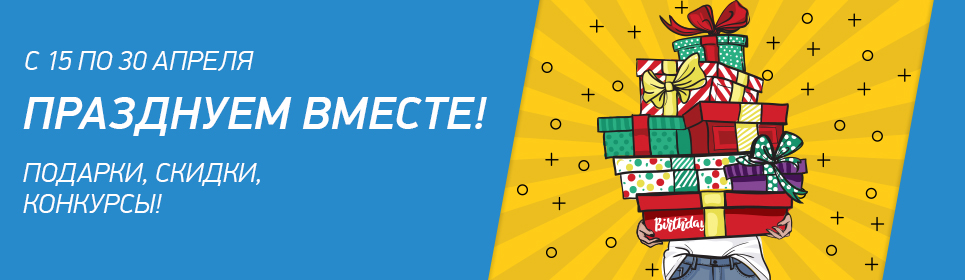 В рамках празднования) с 15 по 30 апреля будут запущены федеральные акции во всех офлайн-магазинах ПОЗИТРОНИКА и интернет-магазине positronica.ru. Каждый покупатель сети сможет приобрести акционные товары по специальным ценам, получить за покупку этих товаров ценные подарки или купоны на следующие покупки. В социальных сетях конкурс «Празднуем вместе» пройдет с 15 апреля по 13 мая – всего будет разыграно 15 подарков, среди которых: шесть телевизоров LG, Philips и Kivi, мелкая бытовая техника STARWIND, Sinbo и товары для красоты и здоровья немецкого бренда Beurer. За тринадцать лет федеральная сеть магазинов электроники ПОЗИТРОНИКА охватила все федеральные округа, открыв более 180 магазинов по всей России. Ее достижения уже оценили журнал Forbes, аналитическое агентство Data Insight и портал Beboss.***О компанииФедеральная сеть магазинов электроники ПОЗИТРОНИКА – это совместный проект компании MERLION, крупнейшего российского IT-дистрибьютора, и ее розничных партнеров. Первый магазин ПОЗИТРОНИКА открылся в марте 2006 года в Набережных Челнах, а на сегодняшний день франчайзинговая сеть включает в себя более 180 магазинов, представленных во всех федеральных округах России.Название «ПОЗИТРОНИКА» – это производная от сочетания «позитивная электроника». Именно эта идея легла в основу концепции магазинов.От обычных магазинов электроники сеть ПОЗИТРОНИКА отличается расширенным ассортиментом ИТ-продуктов (более 40 000 наименований товаров есть в наличии или доступны на заказ) и высоким уровнем подготовки 1 500 продавцов-консультантов нашей сети. К ним можно смело обращаться за любым советом, они всегда поймут желания клиента и помогут выбрать нужный товар.Подробнее: Дополнительная информация может быть предоставлена пресс-службой компании ПОЗИТРОНИКА:Тел: (495) 981-84-84